“Año de la Integración Nacional y Reconocimiento de Nuestra Diversidad”Ayacucho, OFICIO Nº ______- 2012-GRA/GG-GRRNGMASeñor JORGE FERNANDEZ MAVILAJEFE DE LA DEFENSORIA DE AYACUCHOPRESENTE.-Asunto 	:     Informe sobre derrame de gas natural.Referencia	:    Oficio N° 963-2012-DP-OD/AY   Tengo el agrado de dirigirme a usted a fin de informarle sobre el derrame de gas natural ubicado a  01 km de la válvula de control número 308 de la Empresa Transportadora de Gas del Perú – TGP, ocurrido el 11 de octubre del presente año.La comisión de la Gerencia de Recursos Naturales y Gestión del Medio Ambiente- GRRNGMA, conformada por el Gerente Blgo. Adrián Ramírez Quispe, Ing. Alex Daniel Cárdenas Jurado, Blgo. Hans c. Nicolas Ruiz y  Lic. Juan Carlos Chumbe Carrera, con fecha  17 de octubre del presente  año,  en horas de la mañana nos hicimos presente al lugar del derrame, a fin de examinar in situ sobre los posibles  impactos ambientales generados tras este derrame. Fuimos recibidos por el Ing. German Sulca Pérez Coordinador ambiental de la Compañía de Gas del Amazonas-COGA,  quien nos manifestó que este derrame no genera impactos significativos al ambiente,  por lo cual no se evidenció muertes de animales, impactos en los humedales, ni daños a la salud de la población, ya que se trata de una fuga a escala menor. Con la  finalidad de establecer el nivel de daño ambiental la Compañía Operadora de Gas del Amazonas- COGA, contrató los servicios de la Empresa Consultora Enviromental Research Management-ERM,  a fin de  realizar un trabajo de modelación de dispersión de contaminantes para aplicar la remediación de las posibles áreas  afectadas por el derrame.La respuesta fue inmediata ya que se pudo apreciar que el área del derrame está cercada con cintas de seguridad  y  se instalaron  salchichas de absorción en cumplimiento a las medidas de contingencia ante derrames. Asimismo  se pudo observar los trabajos  de “bypass” a fin de mantener el flujo constante del crudo y el gas natural, a cargo de ingenieros y técnicos especializados Según el Coordinador Ambiental  de COGA manifestó  que  la  DIGESA, la Dirección Regional  de Energía y minas, y la Fiscalía de prevención del delito, se hicieron presentes a fin de realizar las investigaciones correspondientes.Para determinar las  causas del derrame, se enviara a Canadá parte del tubo donde se presentó los desperfectos a fin realizar las investigaciones correspondiente.     Se adjunta al presente oficio el documento TGP/GELE/INT/CIRC-07621-2012 y fotos de visita a la zona del derrame.Sin otro en particular, aprovecho la oportunidad  para manifestarle mi estima personal.Atentamente,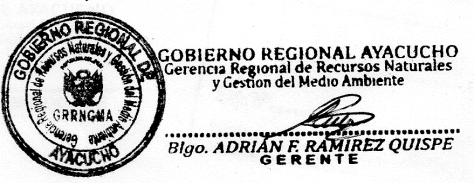 C.c.Arch.o“Año de la Integración Nacional y Reconocimiento de Nuestra Diversidad”Ayacucho, OFICIO Nº ______- 2012-GRA/GG-GRRNGMASeñor ALEJANDRO CORDOVA LA TORREGERENTE GENERAL DEL GOBIERNO REGIONAL DE AYACUCHOPRESENTE.-Asunto 	:     Informe sobre derrame de gas natural.Referencia	:    Oficio N° 963-2012-DP-OD/AY   Tengo el agrado de dirigirme a usted  a fin de saludarlo cordialmente  para manifestar, que la Gerencia a mi cargo, en el marco de la Ley N° 27446 “Ley del Sistema Nacional de Evaluación de Impacto Ambiental-SEIA” tiene por competencia participarLa comisión de la Gerencia de Recursos Naturales y Gestión del Medio Ambiente- GRRNGMA, conformada por el Gerente Blgo. Adrián Ramírez Quispe, Ing. Alex Daniel Cárdenas Jurado, Blgo. Hans c. Nicolas Ruiz y  Lic. Juan Carlos Chumbe Carrera, con fecha  17 de octubre del presente  año,  en horas de la mañana nos hicimos presente al lugar del derrame, a fin de examinar in situ sobre los posibles  impactos ambientales generados tras este derrame. Fuimos recibidos por el Ing. German Sulca Pérez Coordinador ambiental de la Compañía de Gas del Amazonas-COGA,  quien nos manifestó que este derrame no genera impactos significativos al ambiente,  por lo cual no se evidenció muertes de animales, impactos en los humedales, ni daños a la salud de la población, ya que se trata de una fuga a escala menor. Con la  finalidad de establecer el nivel de daño ambiental la Compañía Operadora de Gas del Amazonas- COGA, contrató los servicios de la Empresa Consultora Enviromental Research Management-ERM,  a fin de  realizar un trabajo de modelación de dispersión de contaminantes para aplicar la remediación de las posibles áreas  afectadas por el derrame.La respuesta fue inmediata ya que se pudo apreciar que el área del derrame está cercada con cintas de seguridad  y  se instalaron  salchichas de absorción en cumplimiento a las medidas de contingencia ante derrames. Asimismo  se pudo observar los trabajos  de “bypass” a fin de mantener el flujo constante del crudo y el gas natural, a cargo de ingenieros y técnicos especializados Según el Coordinador Ambiental  de COGA manifestó  que  la  DIGESA, la Dirección Regional  de Energía y minas, y la Fiscalía de prevención del delito, se hicieron presentes a fin de realizar las investigaciones correspondientes.Para determinar las  causas del derrame, se enviara a Canadá parte del tubo donde se presentó los desperfectos a fin realizar las investigaciones correspondiente.     Se adjunta al presente oficio el documento TGP/GELE/INT/CIRC-07621-2012 y fotos de visita a la zona del derrame.Sin otro en particular, aprovecho la oportunidad  para manifestarle mi estima personal.Atentamente,          FOTOS DE INSPECCIÓN“Año de la Integración Nacional y Reconocimiento de Nuestra Diversidad”Ayacucho, OFICIO MULTIPLE Nº ______- 2012-GRA/GG-GRRNGMACARGOPRESENTE.-Asunto 	:     Reunión de coordinación.Referencia	:    Carta N° 001-2012 OA del 05/02/12Tengo el agrado de dirigirme a usted,  a fin de saludarlo cordialmente  para manifestarle la necesidad urgente  de abordar la problemática del Valle de Yauca  por efectos de contaminación de las aguas del rio Alcaville con relave minero proveniente de los asentamientos mineros de Filomena, Santa Rosa, Santa Ana, Corijaqui, Sotrami y Laytaruma, presentada por la Junta de Usuarios del Sub Distrito de Riego del Valle de Yauca. En este sentido se les convoca a una reunión de urgencia a llevarse a cabo el día 26 de octubre del presente año en la Oficina de la Gerencia de Recursos Naturales y Gestión del Medio Ambiente, ubicada en la Av. Mariscal Cáceres N° 1474 a las 9:00  de la mañana,  por tratarse de un problema ambiental que está generando efectos negativos al ambiente y malestar en la población.  Sin otro en particular, aprovecho la oportunidad  para manifestarle mi estima personal.Atentamente,C.c.Arch.o“Año de la Integración Nacional y Reconocimiento de Nuestra Diversidad”Ayacucho, OFICIO MULTIPLE Nº ______- 2012-GRA/GG-GRRNGMASeñorIng. CLODOALDO ZAGA MÉNDEZDirector Regional de Energía y MinasPRESENTE.-Asunto 	:     Reunión de coordinación.Referencia	:    Carta N° 001-2012 OA del 05/02/12Tengo el agrado de dirigirme a usted,  a fin de saludarlo cordialmente  para manifestarle la necesidad urgente  de abordar la problemática del Valle de Yauca  por efectos de contaminación de las aguas del rio Alcaville con relave minero proveniente de los asentamientos mineros de Filomena, Santa Rosa, Santa Ana, Corijaqui, Sotrami y Laytaruma, presentada por la Junta de Usuarios del Sub Distrito de Riego del Valle de Yauca. En este sentido se les convoca a una reunión de urgencia a llevarse a cabo el día 26 de octubre del presente año en la Oficina de la Gerencia de Recursos Naturales y Gestión del Medio Ambiente, ubicada en la Av. Mariscal Cáceres N° 1474 a las 9:00  de la mañana,  por tratarse de un problema ambiental que está generando efectos negativos al ambiente y malestar en la población.  Sin otro en particular, aprovecho la oportunidad  para manifestarle mi estima personal.Atentamente,C.c.Arch.o“Año de la Integración Nacional y Reconocimiento de Nuestra Diversidad”Ayacucho, OFICIO MULTIPLE Nº ______- 2012-GRA/GG-GRRNGMASeñorBlgo. JOSE BARRIENTOS CHOQUEHUANCAENCARGADO DE LA OEFA AYACUCHOPRESENTE.-Asunto 	:     Reunión de coordinación.Referencia	:    Carta N° 001-2012 OA del 05/02/12Tengo el agrado de dirigirme a usted,  a fin de saludarlo cordialmente  para manifestarle la necesidad urgente  de abordar la problemática del Valle de Yauca  por efectos de contaminación de las aguas del rio Alcaville con relave minero proveniente de los asentamientos mineros de Filomena, Santa Rosa, Santa Ana, Corijaqui, Sotrami y Laytaruma, presentada por la Junta de Usuarios del Sub Distrito de Riego del Valle de Yauca. En este sentido se les convoca a una reunión de urgencia a llevarse a cabo el día 26 de octubre del presente año en la Oficina de la Gerencia de Recursos Naturales y Gestión del Medio Ambiente, ubicada en la Av. Mariscal Cáceres N° 1474 a las 9:00  de la mañana,  por tratarse de un problema ambiental que está generando efectos negativos al ambiente y malestar en la población.  Sin otro en particular, aprovecho la oportunidad  para manifestarle mi estima personal.Atentamente,C.c.Arch.o“Año de la Integración Nacional y Reconocimiento de Nuestra Diversidad”Ayacucho, OFICIO MULTIPLE Nº ______- 2012-GRA/GG-GRRNGMASeñorJORGE FERNANDEZ MAVILAJEFE DE LA DEFENSORIA DE AYACUCHOPRESENTE.-Asunto 	:     Reunión de coordinación.Referencia	:    Carta N° 001-2012 OA del 05/02/12Tengo el agrado de dirigirme a usted,  a fin de saludarlo cordialmente  para manifestarle la necesidad urgente  de abordar la problemática del Valle de Yauca  por efectos de contaminación de las aguas del rio Alcaville con relave minero proveniente de los asentamientos mineros de Filomena, Santa Rosa, Santa Ana, Corijaqui, Sotrami y Laytaruma, presentada por la Junta de Usuarios del Sub Distrito de Riego del Valle de Yauca. En este sentido se les convoca a una reunión de urgencia a llevarse a cabo el día 26 de octubre del presente año en la Oficina de la Gerencia de Recursos Naturales y Gestión del Medio Ambiente, ubicada en la Av. Mariscal Cáceres N° 1474 a las 9:00  de la mañana,  por tratarse de un problema ambiental que está generando efectos negativos al ambiente y malestar en la población.  Sin otro en particular, aprovecho la oportunidad  para manifestarle mi estima personal.Atentamente,C.c.Arch.o“Año de la Integración Nacional y Reconocimiento de Nuestra Diversidad”Ayacucho, OFICIO MULTIPLE Nº ______- 2012-GRA/GG-GRRNGMASeñorAbg. PEDRO VIDAL PIZARRO ACOSTASUB GERENTE DE DEMARCACIÓN TERRITORIALPRESENTE.-Asunto 	:     Reunión de coordinación.Referencia	:    Carta N° 001-2012 OA del 05/02/12Tengo el agrado de dirigirme a usted,  a fin de saludarlo cordialmente  para manifestarle la necesidad urgente  de abordar la problemática del Valle de Yauca  por efectos de contaminación de las aguas del rio Alcaville con relave minero proveniente de los asentamientos mineros de Filomena, Santa Rosa, Santa Ana, Corijaqui, Sotrami y Laytaruma, presentada por la Junta de Usuarios del Sub Distrito de Riego del Valle de Yauca. En este sentido se les convoca a una reunión de urgencia a llevarse a cabo el día 26 de octubre del presente año en la Oficina de la Gerencia de Recursos Naturales y Gestión del Medio Ambiente, ubicada en la Av. Mariscal Cáceres N° 1474 a las 9:00  de la mañana,  por tratarse de un problema ambiental que está generando efectos negativos al ambiente y malestar en la población.  Sin otro en particular, aprovecho la oportunidad  para manifestarle mi estima personal.Atentamente,C.c.Arch.o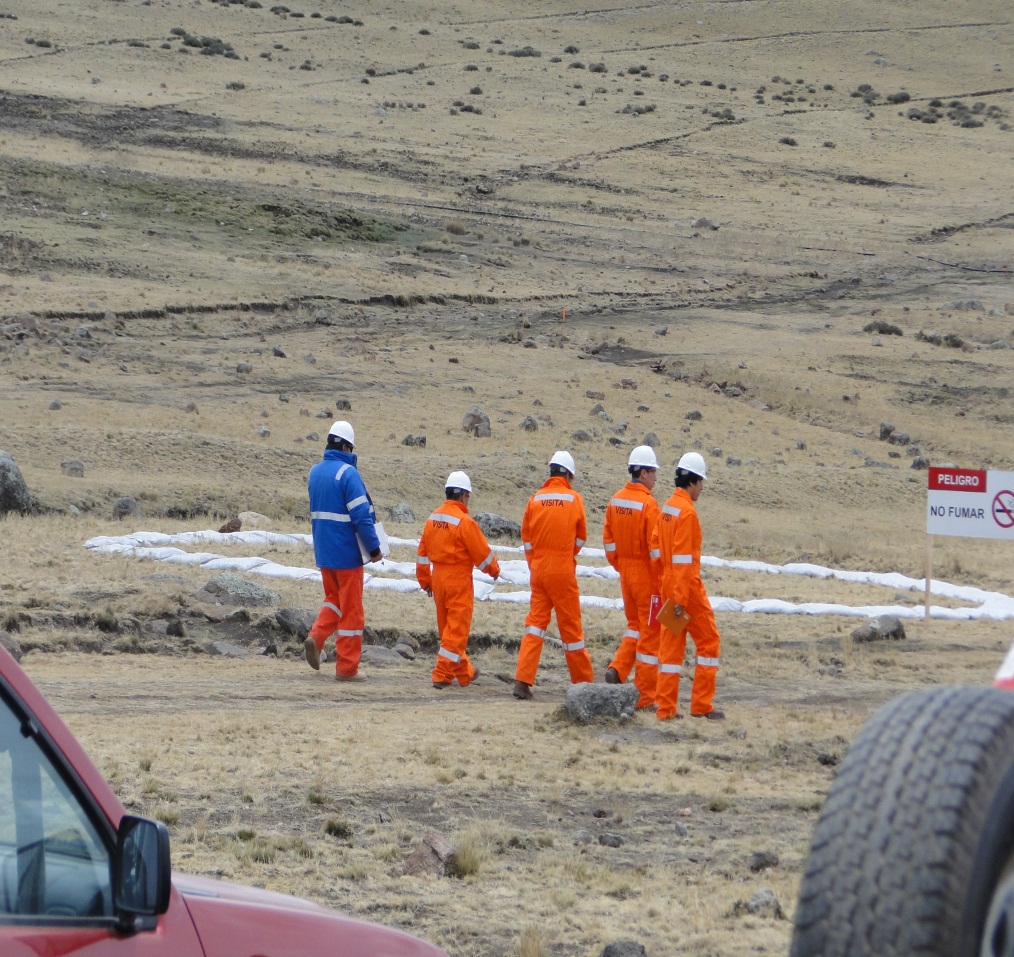 Equipo de la Gerencia de Recursos Naturales y Gestión del Medio Ambiente realizando la Inspección en el área del derrame.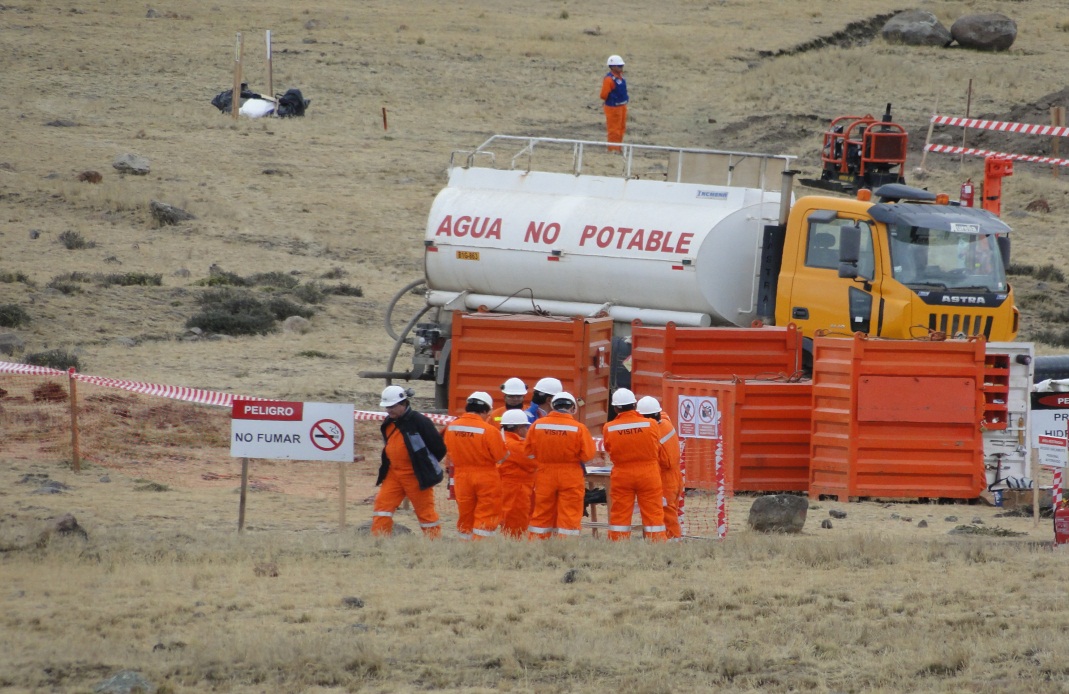 